[Nagrada][000 kn]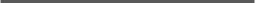 [Stavka][Mjesto]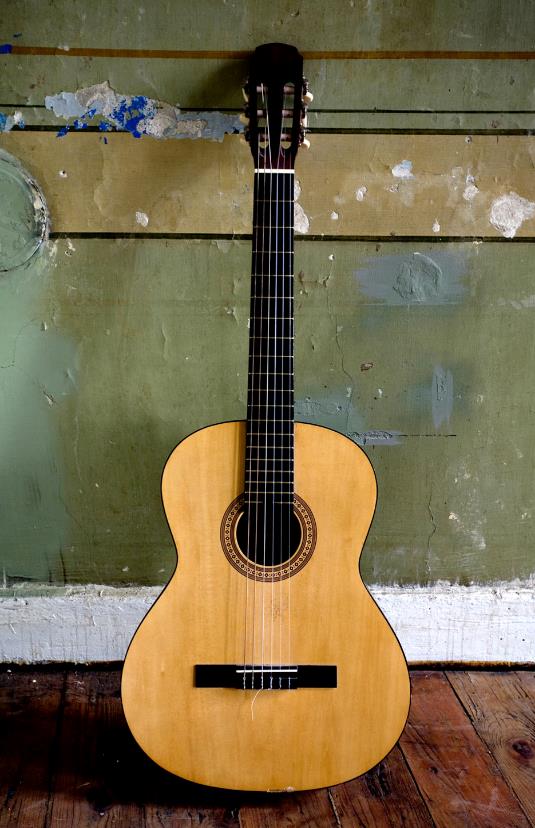 [Počnite odmah][Ako ste spremni za pisanje, odaberite redak teksta i počnite pisati da biste ga zamijenili vlastitim.][Sjajan izgled u svakoj prilici][Da biste fotografiju zamijenili vlastitom, jednostavno je izbrišite. Zatim na kartici Umetanje odaberite Slika.][Trebate li naslov? Na kartici Polazno u galeriji stilova jednostavno dotaknite željeni stil naslova. Da biste dobili najbolje rezultate prilikom odabira teksta za kopiranje ili uređivanje, u odabir znakova nemojte uvrstiti razmak desno od njih.]